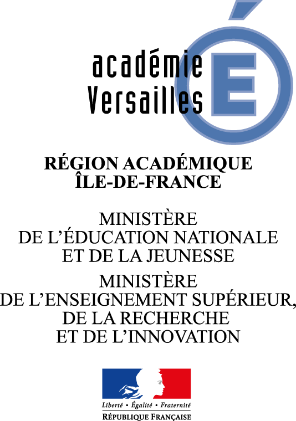 BILAN DU DEROULEMENT DES EPREUVES DE SECTION EUROPEENNELVE :…………… DNL : HISTOIRE/GEOGRAPHIEACADEMIE DE VERSAILLESSESSION 2019Centre : Numéro de jury : DEROULEMENT DES EPREUVES : commentairesLes épreuves se sont déroulées sur …. jours (du……au …….. ), à raison de …… candidats par jour et par juryLes candidats provenaient de : Situation des listes des élèves : Respect des temps de préparation et de passage : CANDIDATS LORS DE LA PREMIERE PARTIE DE L’EPREUVECANDIDATS LORS DE LA SECONDE PARTIE DE L’EPREUVE AUTRES REMARQUES (organisation, sujets…)Fait  à      ……., le…………… Signature du professeur coordonnateur			Points fortsPoints faiblesPoints fortsPoints faibles